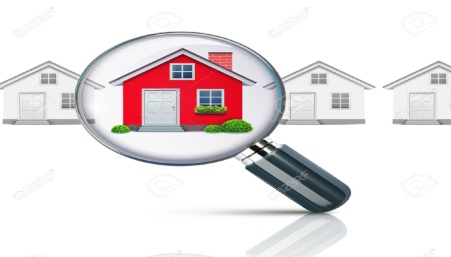 Il Comune di Putifigari ha pubblicato il Bando per “l'assegnazione dei contributi integrativi per il pagamento dei canoni di locazione” per l'annualità 2018. Possono presentare domanda i cittadini residenti nel Comune di Putifigari in possesso dei requisiti prescritti nel bando, titolari di un contratto di locazione, regolarmente registrato, per abitazione principale, non avente natura transitoria.Le domande di partecipazione devono essere compilate sui moduli predisposti dal Comune di Putifigari.I moduli e il bando sono disponibili presso:- il Comune di Putifigari, Piazza Boyl; 
- nel sito  WWW.COMUNE.PUTIFIGARI.SS.ITLe domande di partecipazione devono pervenire, a pena di esclusione, entro il 13 Luglio 2018 (termine fissato a pena di decadenza):Le domande possono essere presentate:
- a mano all'Ufficio Protocollo del Comune di Putifigari- spedite, con raccomandata A/R, al seguente indirizzo: Comune di Putifigari - Ufficio Servizi Sociali, Piazza Boyl n°3, 07040 Putifigari. In questo caso farà fede il timbro dell'ufficio postale di spedizione. In caso di spedizione per posta sul retro della busta, contenente la domanda di partecipazione, dovrà essere riportata la seguente dicitura "Domanda di partecipazione Bando Affitti 2018".Putifigari , 08 Giugno 2018 AVVISO BANDO DI CONCORSO PER L’ASSEGNAZIONE DEI CONTRIBUTI INTEGRATIVI PER IL PAGAMENTO DEI CANONI DI LOCAZIONE ART. 11 COMMA 3 LEGGE N. 431 DEL 9 DICEMBRE 1998. –CONTRIBUTI CANONI DI LOCAZIONE. ANNUALITA’ 2018.